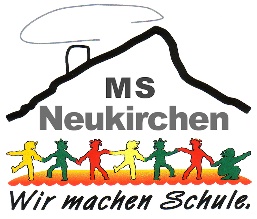 
Wichtige Informationen zur Berufsorientierung in der 4.Klasse: Berufspraktische Tage (Schnuppern in Betrieben) Die Schüler/innen vereinbaren (mit Hilfe der Eltern) mit den Betrieben einen Schnupperplatz für diese zwei Tage.Sie lassen das Formular „Berufspraktische Tage“ (auf der Schulhomepage unter „Formulare“ ausdrucken) von der gewünschten Firma ausfüllen und geben es bei Frau Kriechbaum ab. Damit ist eine Unfallversicherung für diesen Tag gewährleistet.Es stehen außer diesen zwei Tagen noch weitere drei Tage zur Verfügung. Die Freistellung vom Unterricht muss dann aber mit Frau Kriechbaum abgesprochen werden. (Keine Freistellung bei Schularbeiten, Tests und Prüfungen!).Bei Krankheit Schule und Betrieb verständigen!!! Frau Kriechbaum während der berufspraktischen Tage die Schnupperlehrlinge besuchen. Rechtzeitig um Arbeitsplatz kümmern: nachfragen, schnuppern, bewerben, ev. Hilfestellung durch Jobcoach (wird von der Schule organisiert)   Schnuppern in Schulen Berufsbildende mittlere und höhere Schulen und Oberstufenrealgymnasien: nur für Schüler, die dafür die Voraussetzungen haben.
Vereinbaren Sie den Schnuppertermin telefonisch oder online. Den Schnuppertag bei Frau Kriechbaum melden. Am Nachmittag besteht Anwesenheitspflicht im Unterricht. Eine Bestätigung der besuchten Schule muss vorgelegt werden.
Für die Schnuppertage sind 3 Tage vorgesehen.
Tage der „Offenen Tür“ in weiterführenden Schulen: unterschiedlich zwischen November und
Februar  Anschlagtafel, Internet beachten.
FEBRUAR: Anmeldefristen für Öffentliche Schulen beachten!!!
Landwirtschaftliche Schulen haben eigene Aufnahmebedingungen (persönliche Kontaktaufnahme).Wir hoffen, dass alle Schüler/innen am Ende der 4.Klasse die richtige Entscheidung für den zukünftigen Lebensweg treffen!       OL Andrea Kriechbaum                                                       HD Herbert Muhr         Bildungsberaterin                                                                      Schulleiter                        